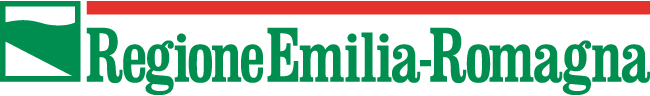 MODELLO 4Documento soggetto alla pubblicazione ai sensi dell’ Art.27, comma1 del DLGS 33/2013 - “Riordino della disciplina riguardante gli obblighi di pubblicità, trasparenza e diffusione di informazioni da parte delle pubbliche amministrazioni”SCHEDA SINTESIBANDO ART 6 LR 21/2017 “Progetti di valorizzazione e promozionali del pane e dei prodotti da forno”ANNO 2018TITOLO DEL PROGETTOSOGGETTO RICHIEDENTEEVENTUALI ALTRI SOGGETTI PARTECIPANTIABSTRACT/BREVE DESCRIZIONE(Descrizione SINTETICA delle azioni progettuali previste)COSTO DEL PROGETTOTimbro e firma soggetto proponente